ΣΥΛΛΟΓΟΣ ΕΚΠΑΙΔΕΥΤΙΚΩΝ Π. Ε.                    Μαρούσι  25 – 3 – 2024                                                                                                                  ΑΜΑΡΟΥΣΙΟΥ                                                   Αρ. Πρ.: 91Ταχ. Δ/νση: Μαραθωνοδρόμου 54                                             Τ. Κ. 15124 Μαρούσι                                                            Τηλ.: 2108020788 Fax:2108020788                                                       Πληροφ.: Δ. Πολυχρονιάδης 6945394406                                                                                     Email:syll2grafeio@gmail.com                                           Δικτυακός τόπος: http//: www.syllogosekpaideutikonpeamarousiou.grΠΡΟΣ : Ε. Λ. Μ. Ε. Χανίων Κοινοποίηση: ΥΠΑΙΘΑ, ΤΑ ΜΕΛΗ ΤΟΥ ΣΥΛΛΟΓΟΥ ΜΑΣ   Δ.Ο.Ε. – Ο.Λ.Μ.Ε., Συλλόγους Εκπ/κών Π. Ε. & Ε. Λ. Μ. Ε. της χώραςΨΗΦΙΣΜΑ ΚΑΤΩ ΤΑ ΧΕΡΙΑ ΑΠΟ ΤΗΝ ΕΛΜΕ ΧΑΝΙΩΝΤο Δ. Σ. του Συλλόγου Εκπ/κών Π. Ε. Αμαρουσίου εκφράζει την αμέριστη συμπαράστασή του στην Ε. Λ. Μ. Ε. Χανίων και στις/στους συναδέλφους – μέλη της στον αγώνα τους απέναντι στην κατάφορα αντιδημοκρατική και αντεργατική δικαστική δίωξη που υφίστανται από το ΥΠΑΙΘΑ και την κυβέρνηση προκειμένου να κηρυχθεί παράνομη η απεργία – αποχή που έχει προκηρυχθεί από το συγκεκριμένο σωματείο ενάντια στην εφαρμογή της αξιολόγησης των νόμων 4823/2021 & 4692/2020. Οι απεργιακοί αγώνες, με τους εργαζόμενους στην παιδεία και την υγεία στην πρώτη γραμμή, και οι μαζικές φοιτητικές καταλήψεις έχουν καταφέρει να διαψεύσουν το αφήγημα ότι η κυβέρνηση της Νέας Δημοκρατίας είναι παντοδύναμη και μπορεί να επιβάλλει το πρόγραμμα της χωρίς αντιστάσεις. Στην πραγματικότητα η κυβέρνηση βρίσκεται σε πανικό από τις πανεργατικές απεργίες στις 28 Φλεβάρη και στις 8 Μάρτη και προσπαθεί με όπλο της την καταστολή να μετατρέψει τη συνδικαλιστική δράση στα σχολεία και στα Α. Ε. Ι. σε ποινικό αδίκημα ακυρώνοντας στην πράξη τους μαζικούς αγώνες. Σε αυτό το πλαίσιο εντάσσεται η αγωγή του δημοσίου κατά της ΕΛΜΕ Χανίων για να βγει παράνομη η απεργία – αποχή από την ατομική αξιολόγηση, η οποία εκδικάζεται την Τρίτη 26 – 3 – 2024 στα δικαστήρια των Χανίων.Η ΕΛΜΕ Χανίων είναι ένα μαχητικό και πρωτοπόρο σωματείο στον αγώνα για την υπεράσπιση της Δημόσιας Παιδείας που κάθε φορά μπλοκάρει τις μεθοδεύσεις της κυβέρνησης. Είναι το πρώτο από τα πρωτοβάθμια σωματεία πανελλαδικά που σέρνεται σε δίκη και βρίσκεται αντιμέτωπο με σκληρές ποινές όπως η επιβολή χρηματικού προστίμου και προσωπική κράτηση των μελών του!Στη συνέχεια περιμένουμε την παραπομπή και όλων των υπόλοιπων πρωτοβάθμιων σωματείων που έχουμε κηρύξει απεργία – αποχή από τις διαδικασίες της «αξιολόγησης», μεταξύ αυτών και του δικού μας σωματείου του Συλλόγου Εκπ/κών Π. Ε. Αμαρουσίου, το οποίο από τις 22 – 3 – 2024 έχει κηρύξει απεργία – αποχή από τις διαδικασίες της αξιολόγησης. Πληροφορούμε το ΥΠΑΙΘΑ και την κυβέρνηση ότι δεν μας τρομοκρατεί και δεν θα μας πτοήσει.Θα εμποδίσουμε εδώ και τώρα αυτή την επίθεση ενάντια στα σωματεία της εκπαίδευσης από μια κυβέρνηση που την ίδια ώρα, προσπαθεί με νύχια και με δόντια να αποποιηθεί τις ευθύνες της για εγκλήματα όπως αυτό στα Τέμπη όπου σκοτώθηκαν 57 άνθρωποι.Αυτή η πρόκληση δεν θα περάσει! Στηρίζουμε τον αγώνα για την υπεράσπιση του δημόσιου σχολείου. ΑΠΑΙΤΟΥΜΕ ΤΗΝ ΑΜΕΣΗ ΕΠΑΝΑΠΡΟΚΗΡΥΞΗ ΤΗΣ ΑΠΕΡΓΙΑΣ – ΑΠΟΧΗΣ ΑΠΟ ΤΑ Δ. Σ. ΤΩΝ Δ.Ο.Ε. – Ο. Λ. Μ. Ε. Καλούμε όλα τα πρωτοβάθμια σωματεία να προκηρύξουν απεργία – αποχή, όπως ακριβώς έκανε η Ε. Λ. Μ. Ε. Χανίων, ο Σύλλογος Εκπ/κών Π. Ε. Αμαρουσίου και πολλά άλλα πρωτοβάθμια σωματεία σε ολόκληρη τη χώρα. Απαιτούμε την κατάργηση των νόμων 4823/2021 & 4692/2020 και την αυτοδίκαιη μονιμοποίηση των νεοδιόριστων εκπαιδευτικών. Παλεύουμε για την ανατροπή των αντιλαϊκών – αντεργατικών πολιτικών των ιδιωτικοποιήσεων και της καταστροφής και όλων όσων τις εφαρμόζουν. Οι συνδικαλιστικοί αγώνες δεν δικάζονται και δεν ποινικοποιούνται – δικαιώνονται και νικούν. ΚΑΤΩ ΤΑ ΧΕΡΙΑ ΑΠΟ ΤΗΝ Ε. Λ. Μ. Ε. ΧΑΝΙΩΝ – ΚΑΤΩ ΤΑ ΧΕΡΙΑ ΑΠΟ ΤΟ ΔΙΚΑΙΩΜΑ ΜΑΣ ΣΤΗΝ ΑΠΕΡΓΙΑ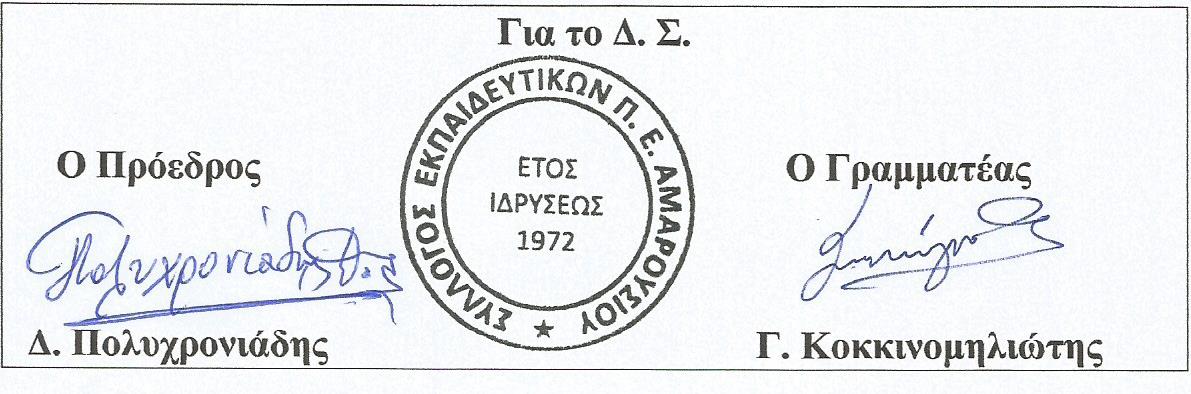 